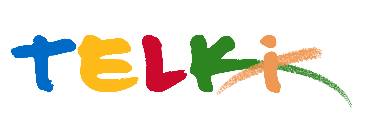 Telki Község Önkormányzata2089 Telki, Petőfi u.1.Telefon: (06) 26 920 801E-mail: hivatal@telki.huwww.telki.huELŐTERJESZTÉS A KÉPVISELŐ-TESTÜLET 2023. szeptember 25-i rendes ülésére Napirend tárgya:A Budakörnyéki Önkormányzati Társulás Társulási Megállapodásának 15. számú módosításárólA napirendet tárgyaló ülés dátuma: 			2023. 09.25. A napirendet tárgyaló ülés: 				Képviselő-testület Előterjesztő: 						Deltai Károly polgármesterAz előterjesztést készítette: 				dr. Lack Mónika jegyző		 A napirendet tárgyaló ülés típusa: 			nyílt / zárt A napirendet tárgyaló ülés típusa:			rendes / rendkívüliA határozat elfogadásához szükséges többség típusát: egyszerű / minősített A szavazás módja: 					nyílt / titkos 1.Előzmények, különösen az adott tárgykörben hozott korábbi testületi döntések és azok végrehajtásának állása: - 2. Jogszabályi hivatkozások: A Magyarország helyi önkormányzatairól szóló 2011. évi CLXXXIX. törvény3.Költségkihatások és egyéb szükséges feltételeket, illetve megteremtésük javasolt forrásai:Nincs4. Tényállás bemutatása: A HÍD Szociális, Család és Gyermekjóléti Szolgálat és Központ a továbbiakban a házi segítségnyújtást Telki községben is biztosítani tudja.Ennek megfelelően módosítani kell az intézmény iratain kívül a Társulási megállapodást is.A Magyarország helyi önkormányzatairól szóló 2011. évi CLXXXIX. törvény. 88. § (2) bekezdése alapján, a társulásban részt vevő képviselő-testületek mindegyikének minősített többséggel hozott döntése szükséges a társulási megállapodás jóváhagyásához, módosításához vagy a társulás megszüntetéséhez.Fentiekre tekintettel kérem a tagtelepülések polgármestereit, hogy a Társulási Megállapodás 15. számú módosítását terjesszék be a településük önkormányzatának soron következő képviselő-testületi ülésére, és az elfogadásról szóló határozatot küldjék meg a Társulás munkaszervezeti feladatait ellátó Budakeszi Polgármesteri Hivatal részére.Telki, 2023. szeptember 22.Deltai KárolypolgármesterHatározati javaslatTelki község ÖnkormányzatKépviselő-testülete/2023 (IX.   .) számú önkormányzati határozatA Budakörnyéki Önkormányzati Társulás Társulási Megállapodásának 15. számú módosításárólTelki Község Önkormányzat Képviselő-testülete úgy határozott, A Budakörnyéki Önkormányzati Társulás Társulási Megállapodás 15.számú módosítását a határozat 1. számú melléklete szerinti tartalommal, és egységes szerkezetben, a határozat 2. számú melléklete szerint elfogadom.Határidő: azonnalFelelős: polgármester